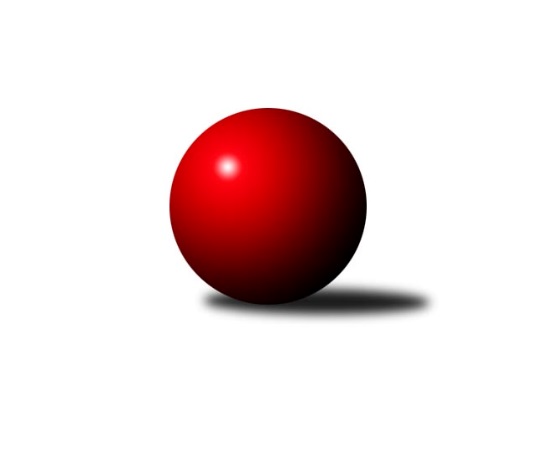 Č.1Ročník 2013/2014	14.9.2013Nejlepšího výkonu v tomto kole: 3248 dosáhlo družstvo: Sokol Přemyslovice˝A˝3. KLM C  2013/2014Výsledky 1. kolaSouhrnný přehled výsledků:HKK Olomouc ˝B˝	- KK Šumperk˝A˝	6:2	3179:3100	11.0:13.0	14.9.SK Camo Slavičín ˝A˝	- TJ Tatran Litovel ˝A˝	6:2	3137:3060	13.0:11.0	14.9.TJ Sokol Bohumín ˝A˝	- TJ Sokol Michálkovice ˝A˝	6:2	3037:2910	14.5:9.5	14.9.Sokol Přemyslovice˝A˝	- TJ  Krnov ˝A˝	7:1	3248:3032	16.5:7.5	14.9.TJ Unie Hlubina ˝A˝	- SKK Ostrava ˝A˝	6:2	3092:3032	13.0:11.0	14.9.KK Zábřeh ˝B˝	- TJ Spartak Přerov ˝B˝	5:3	3075:2583	11.0:13.0	14.9.Tabulka družstev:	1.	Sokol Přemyslovice˝A˝	1	1	0	0	7.0 : 1.0 	16.5 : 7.5 	 3248	2	2.	TJ Sokol Bohumín ˝A˝	1	1	0	0	6.0 : 2.0 	14.5 : 9.5 	 3037	2	3.	SK Camo Slavičín ˝A˝	1	1	0	0	6.0 : 2.0 	13.0 : 11.0 	 3137	2	4.	TJ Unie Hlubina ˝A˝	1	1	0	0	6.0 : 2.0 	13.0 : 11.0 	 3092	2	5.	HKK Olomouc ˝B˝	1	1	0	0	6.0 : 2.0 	11.0 : 13.0 	 3179	2	6.	KK Zábřeh ˝B˝	1	1	0	0	5.0 : 3.0 	11.0 : 13.0 	 3075	2	7.	TJ Spartak Přerov ˝B˝	1	0	0	1	3.0 : 5.0 	13.0 : 11.0 	 2583	0	8.	KK Šumperk˝A˝	1	0	0	1	2.0 : 6.0 	13.0 : 11.0 	 3100	0	9.	TJ Tatran Litovel ˝A˝	1	0	0	1	2.0 : 6.0 	11.0 : 13.0 	 3060	0	10.	SKK Ostrava ˝A˝	1	0	0	1	2.0 : 6.0 	11.0 : 13.0 	 3032	0	11.	TJ Sokol Michálkovice ˝A˝	1	0	0	1	2.0 : 6.0 	9.5 : 14.5 	 2910	0	12.	TJ  Krnov ˝A˝	1	0	0	1	1.0 : 7.0 	7.5 : 16.5 	 3032	0Podrobné výsledky kola:	 HKK Olomouc ˝B˝	3179	6:2	3100	KK Šumperk˝A˝	Břetislav Sobota	120 	 121 	 135 	134	510 	 0:4 	 556 	 126	138 	 148	144	Jaroslav Sedlář	Dušan Říha	125 	 115 	 123 	105	468 	 1:3 	 488 	 136	112 	 128	112	Gustav Vojtek	Kamil Bartoš	134 	 120 	 135 	153	542 	 2:2 	 500 	 107	126 	 146	121	Martin Mikulič	Matouš Krajzinger	159 	 144 	 123 	116	542 	 2:2 	 535 	 135	134 	 136	130	Miroslav Smrčka	Marian Hošek	146 	 159 	 133 	144	582 	 2:2 	 572 	 151	144 	 124	153	Jaroslav Vymazal	Milan Sekanina	137 	 134 	 112 	152	535 	 4:0 	 449 	 124	109 	 105	111	Pavel Heinischrozhodčí: Nejlepší výkon utkání: 582 - Marian Hošek	 SK Camo Slavičín ˝A˝	3137	6:2	3060	TJ Tatran Litovel ˝A˝	Libor Pekárek ml.	123 	 138 	 125 	123	509 	 0:4 	 549 	 151	139 	 127	132	Jakub Mokoš	Jakub Pekárek	132 	 129 	 105 	135	501 	 2:2 	 506 	 112	118 	 137	139	David Čulík	Jiří Zimek	127 	 132 	 137 	123	519 	 2:2 	 506 	 113	138 	 125	130	Jiří Čamek	Karel Ivaniš	154 	 124 	 133 	139	550 	 4:0 	 484 	 109	119 	 128	128	Jiří Fiala	Pavel Sláma	112 	 132 	 116 	122	482 	 3:1 	 445 	 113	114 	 101	117	František Baleka	Petr Bařinka	161 	 136 	 123 	156	576 	 2:2 	 570 	 150	139 	 138	143	Kamil Axmanrozhodčí: Nejlepší výkon utkání: 576 - Petr Bařinka	 TJ Sokol Bohumín ˝A˝	3037	6:2	2910	TJ Sokol Michálkovice ˝A˝	Fridrich Péli	129 	 128 	 119 	127	503 	 2:2 	 490 	 130	119 	 130	111	Michal Zych	Petr Kuttler	133 	 125 	 127 	123	508 	 2:2 	 498 	 112	120 	 132	134	Petr Řepecký	Štefan Dendis	115 	 137 	 133 	124	509 	 1.5:2.5 	 516 	 128	129 	 133	126	Josef Linhart	Jozef Kuzma	109 	 132 	 123 	113	477 	 3:1 	 449 	 108	106 	 128	107	Petr Jurášek	Aleš Kohutek	115 	 134 	 121 	116	486 	 2:2 	 492 	 130	120 	 128	114	Václav Hrejzek	Pavel Niesyt	145 	 134 	 139 	136	554 	 4:0 	 465 	 120	112 	 114	119	Josef Jurášekrozhodčí: Nejlepší výkon utkání: 554 - Pavel Niesyt	 Sokol Přemyslovice˝A˝	3248	7:1	3032	TJ  Krnov ˝A˝	Vojtěch Jurníček	127 	 130 	 108 	130	495 	 3:1 	 473 	 107	121 	 128	117	Jaroslav Lakomý	Zdeněk Peč	133 	 121 	 162 	149	565 	 4:0 	 458 	 78	120 	 127	133	Jiří Jedlička	Milan Zezulka	132 	 132 	 157 	137	558 	 3:1 	 519 	 136	130 	 129	124	Bedřich Pluhař	Radek Grulich	137 	 140 	 126 	125	528 	 1:3 	 572 	 138	138 	 150	146	Vlastimil Kotrla	Jiří Zezulka st.	155 	 126 	 139 	131	551 	 3:1 	 475 	 114	129 	 130	102	Martin Koraba	Eduard Tomek	154 	 127 	 137 	133	551 	 2.5:1.5 	 535 	 134	127 	 131	143	Petr Vaněkrozhodčí: Nejlepší výkon utkání: 572 - Vlastimil Kotrla	 TJ Unie Hlubina ˝A˝	3092	6:2	3032	SKK Ostrava ˝A˝	Petr Brablec *1	105 	 111 	 121 	127	464 	 1:3 	 509 	 121	133 	 132	123	Pavel Gerlich	František Oliva	133 	 144 	 125 	130	532 	 3:1 	 499 	 123	124 	 134	118	Miroslav Pytel	Michal Zatyko	117 	 129 	 123 	115	484 	 1:3 	 506 	 123	121 	 131	131	Vladimír Korta	Michal Hejtmánek	142 	 127 	 143 	124	536 	 2:2 	 505 	 129	133 	 117	126	Radek Foltýn	Petr Chodura	146 	 127 	 111 	125	509 	 3:1 	 462 	 117	118 	 129	98	Libor Tkáč	Vladimír Konečný	158 	 159 	 120 	130	567 	 3:1 	 551 	 138	128 	 163	122	Petr Holasrozhodčí: střídání: *1 od 61. hodu Jaroslav KleknerNejlepší výkon utkání: 567 - Vladimír Konečný	 KK Zábřeh ˝B˝	3075	5:3	2583	TJ Spartak Přerov ˝B˝	Jan Körner	126 	 139 	 123 	121	509 	 2:2 	 522 	 122	130 	 142	128	David Janušík	Michal Albrecht	128 	 125 	 139 	153	545 	 2:2 	 521 	 133	136 	 118	134	Milan Kanda	Josef Karafiát	138 	 119 	 121 	128	506 	 2:2 	 497 	 133	129 	 130	105	Vladimír Mánek	Tomáš Dražil	123 	 115 	 117 	125	480 	 1:3 	 519 	 128	148 	 112	131	Vojtěch Venclík	Václav Švub	117 	 123 	 133 	120	493 	 0:4 	 524 	 127	133 	 136	128	Jiří Hradílekrozhodčí: Nejlepší výkon utkání: 545 - Michal AlbrechtPořadí jednotlivců:	jméno hráče	družstvo	celkem	plné	dorážka	chyby	poměr kuž.	Maximum	1.	Marian Hošek 	HKK Olomouc ˝B˝	582.00	383.0	199.0	4.0	1/1	(582)	2.	Petr Bařinka 	SK Camo Slavičín ˝A˝	576.00	368.0	208.0	2.0	1/1	(576)	3.	Jaroslav Vymazal 	KK Šumperk˝A˝	572.00	347.0	225.0	2.0	1/1	(572)	4.	Vlastimil Kotrla 	TJ  Krnov ˝A˝	572.00	384.0	188.0	3.0	1/1	(572)	5.	Kamil Axman 	TJ Tatran Litovel ˝A˝	570.00	349.0	221.0	5.0	1/1	(570)	6.	Vladimír Konečný 	TJ Unie Hlubina ˝A˝	567.00	370.0	197.0	2.0	1/1	(567)	7.	Zdeněk Peč 	Sokol Přemyslovice˝A˝	565.00	371.0	194.0	4.0	1/1	(565)	8.	Milan Zezulka 	Sokol Přemyslovice˝A˝	558.00	368.0	190.0	6.0	1/1	(558)	9.	Jaroslav Sedlář 	KK Šumperk˝A˝	556.00	358.0	198.0	5.0	1/1	(556)	10.	Pavel Niesyt 	TJ Sokol Bohumín ˝A˝	554.00	372.0	182.0	2.0	1/1	(554)	11.	Jiří Zezulka st. 	Sokol Přemyslovice˝A˝	551.00	348.0	203.0	2.0	1/1	(551)	12.	Eduard Tomek 	Sokol Přemyslovice˝A˝	551.00	349.0	202.0	1.0	1/1	(551)	13.	Petr Holas 	SKK Ostrava ˝A˝	551.00	371.0	180.0	1.0	1/1	(551)	14.	Karel Ivaniš 	SK Camo Slavičín ˝A˝	550.00	365.0	185.0	4.0	1/1	(550)	15.	Jakub Mokoš 	TJ Tatran Litovel ˝A˝	549.00	361.0	188.0	3.0	1/1	(549)	16.	Michal Albrecht 	KK Zábřeh ˝B˝	545.00	363.0	182.0	2.0	1/1	(545)	17.	Kamil Bartoš 	HKK Olomouc ˝B˝	542.00	350.0	192.0	2.0	1/1	(542)	18.	Matouš Krajzinger 	HKK Olomouc ˝B˝	542.00	377.0	165.0	5.0	1/1	(542)	19.	Michal Hejtmánek 	TJ Unie Hlubina ˝A˝	536.00	365.0	171.0	1.0	1/1	(536)	20.	Milan Sekanina 	HKK Olomouc ˝B˝	535.00	335.0	200.0	6.0	1/1	(535)	21.	Petr Vaněk 	TJ  Krnov ˝A˝	535.00	355.0	180.0	4.0	1/1	(535)	22.	Miroslav Smrčka 	KK Šumperk˝A˝	535.00	380.0	155.0	9.0	1/1	(535)	23.	František Oliva 	TJ Unie Hlubina ˝A˝	532.00	347.0	185.0	4.0	1/1	(532)	24.	Radek Grulich 	Sokol Přemyslovice˝A˝	528.00	348.0	180.0	7.0	1/1	(528)	25.	Jiří Hradílek 	TJ Spartak Přerov ˝B˝	524.00	365.0	159.0	6.0	1/1	(524)	26.	David Janušík 	TJ Spartak Přerov ˝B˝	522.00	376.0	146.0	7.0	1/1	(522)	27.	Milan Kanda 	TJ Spartak Přerov ˝B˝	521.00	345.0	176.0	3.0	1/1	(521)	28.	Vojtěch Venclík 	TJ Spartak Přerov ˝B˝	519.00	342.0	177.0	5.0	1/1	(519)	29.	Bedřich Pluhař 	TJ  Krnov ˝A˝	519.00	344.0	175.0	3.0	1/1	(519)	30.	Jiří Zimek 	SK Camo Slavičín ˝A˝	519.00	369.0	150.0	11.0	1/1	(519)	31.	Josef Linhart 	TJ Sokol Michálkovice ˝A˝	516.00	358.0	158.0	4.0	1/1	(516)	32.	Břetislav Sobota 	HKK Olomouc ˝B˝	510.00	356.0	154.0	5.0	1/1	(510)	33.	Štefan Dendis 	TJ Sokol Bohumín ˝A˝	509.00	328.0	181.0	5.0	1/1	(509)	34.	Libor Pekárek ml. 	SK Camo Slavičín ˝A˝	509.00	346.0	163.0	2.0	1/1	(509)	35.	Pavel Gerlich 	SKK Ostrava ˝A˝	509.00	351.0	158.0	6.0	1/1	(509)	36.	Jan Körner 	KK Zábřeh ˝B˝	509.00	353.0	156.0	7.0	1/1	(509)	37.	Petr Chodura 	TJ Unie Hlubina ˝A˝	509.00	361.0	148.0	9.0	1/1	(509)	38.	Petr Kuttler 	TJ Sokol Bohumín ˝A˝	508.00	339.0	169.0	7.0	1/1	(508)	39.	David Čulík 	TJ Tatran Litovel ˝A˝	506.00	343.0	163.0	3.0	1/1	(506)	40.	Vladimír Korta 	SKK Ostrava ˝A˝	506.00	352.0	154.0	5.0	1/1	(506)	41.	Josef Karafiát 	KK Zábřeh ˝B˝	506.00	361.0	145.0	5.0	1/1	(506)	42.	Jiří Čamek 	TJ Tatran Litovel ˝A˝	506.00	367.0	139.0	4.0	1/1	(506)	43.	Radek Foltýn 	SKK Ostrava ˝A˝	505.00	352.0	153.0	10.0	1/1	(505)	44.	Fridrich Péli 	TJ Sokol Bohumín ˝A˝	503.00	349.0	154.0	7.0	1/1	(503)	45.	Jakub Pekárek 	SK Camo Slavičín ˝A˝	501.00	334.0	167.0	4.0	1/1	(501)	46.	Martin Mikulič 	KK Šumperk˝A˝	500.00	354.0	146.0	7.0	1/1	(500)	47.	Miroslav Pytel 	SKK Ostrava ˝A˝	499.00	364.0	135.0	13.0	1/1	(499)	48.	Petr Řepecký 	TJ Sokol Michálkovice ˝A˝	498.00	351.0	147.0	7.0	1/1	(498)	49.	Vladimír Mánek 	TJ Spartak Přerov ˝B˝	497.00	333.0	164.0	6.0	1/1	(497)	50.	Vojtěch Jurníček 	Sokol Přemyslovice˝A˝	495.00	329.0	166.0	6.0	1/1	(495)	51.	Václav Švub 	KK Zábřeh ˝B˝	493.00	342.0	151.0	6.0	1/1	(493)	52.	Václav Hrejzek 	TJ Sokol Michálkovice ˝A˝	492.00	338.0	154.0	3.0	1/1	(492)	53.	Michal Zych 	TJ Sokol Michálkovice ˝A˝	490.00	344.0	146.0	7.0	1/1	(490)	54.	Gustav Vojtek 	KK Šumperk˝A˝	488.00	347.0	141.0	11.0	1/1	(488)	55.	Aleš Kohutek 	TJ Sokol Bohumín ˝A˝	486.00	321.0	165.0	2.0	1/1	(486)	56.	Jiří Fiala 	TJ Tatran Litovel ˝A˝	484.00	331.0	153.0	9.0	1/1	(484)	57.	Michal Zatyko 	TJ Unie Hlubina ˝A˝	484.00	364.0	120.0	8.0	1/1	(484)	58.	Pavel Sláma 	SK Camo Slavičín ˝A˝	482.00	325.0	157.0	4.0	1/1	(482)	59.	Tomáš Dražil 	KK Zábřeh ˝B˝	480.00	321.0	159.0	9.0	1/1	(480)	60.	Jozef Kuzma 	TJ Sokol Bohumín ˝A˝	477.00	353.0	124.0	9.0	1/1	(477)	61.	Martin Koraba 	TJ  Krnov ˝A˝	475.00	330.0	145.0	7.0	1/1	(475)	62.	Jaroslav Lakomý 	TJ  Krnov ˝A˝	473.00	335.0	138.0	11.0	1/1	(473)	63.	Dušan Říha 	HKK Olomouc ˝B˝	468.00	328.0	140.0	9.0	1/1	(468)	64.	Josef Jurášek 	TJ Sokol Michálkovice ˝A˝	465.00	326.0	139.0	11.0	1/1	(465)	65.	Libor Tkáč 	SKK Ostrava ˝A˝	462.00	342.0	120.0	14.0	1/1	(462)	66.	Jiří Jedlička 	TJ  Krnov ˝A˝	458.00	320.0	138.0	16.0	1/1	(458)	67.	Petr Jurášek 	TJ Sokol Michálkovice ˝A˝	449.00	303.0	146.0	12.0	1/1	(449)	68.	Pavel Heinisch 	KK Šumperk˝A˝	449.00	347.0	102.0	16.0	1/1	(449)	69.	František Baleka 	TJ Tatran Litovel ˝A˝	445.00	329.0	116.0	18.0	1/1	(445)Sportovně technické informace:Starty náhradníků:registrační číslo	jméno a příjmení 	datum startu 	družstvo	číslo startu
Hráči dopsaní na soupisku:registrační číslo	jméno a příjmení 	datum startu 	družstvo	Program dalšího kola:2. kolo21.9.2013	so	9:00	TJ Spartak Přerov ˝B˝ - HKK Olomouc ˝B˝	21.9.2013	so	9:00	TJ  Krnov ˝A˝ - KK Zábřeh ˝B˝	21.9.2013	so	10:00	SKK Ostrava ˝A˝ - TJ Sokol Michálkovice ˝A˝	21.9.2013	so	10:00	TJ Tatran Litovel ˝A˝ - TJ Sokol Bohumín ˝A˝	21.9.2013	so	10:00	KK Šumperk˝A˝ - SK Camo Slavičín ˝A˝	21.9.2013	so	15:00	TJ Unie Hlubina ˝A˝ - Sokol Přemyslovice˝A˝	Nejlepší šestka kola - absolutněNejlepší šestka kola - absolutněNejlepší šestka kola - absolutněNejlepší šestka kola - absolutněNejlepší šestka kola - dle průměru kuželenNejlepší šestka kola - dle průměru kuželenNejlepší šestka kola - dle průměru kuželenNejlepší šestka kola - dle průměru kuželenNejlepší šestka kola - dle průměru kuželenPočetJménoNázev týmuVýkonPočetJménoNázev týmuPrůměr (%)Výkon1xMarian HošekOlomouc B5821xVladimír KonečnýHlubina A112.635671xPetr BařinkaSlavičín A5761xPetr BařinkaSlavičín A112.125761xVlastimil KotrlaKrnov A5721xKamil AxmanLitovel110.955701xJaroslav VymazalŠumperk˝A˝5721xVlastimil KotrlaKrnov A109.685721xKamil AxmanLitovel5701xPetr HolasOstrava A109.455511xVladimír KonečnýHlubina A5671xPavel NiesytBohumín A109.26554